MEHMET AKİF İLKOKULUİYEP (İLKOKULLARDA YETİŞTİRME PROGRAMI) OKUL KOMİSYONU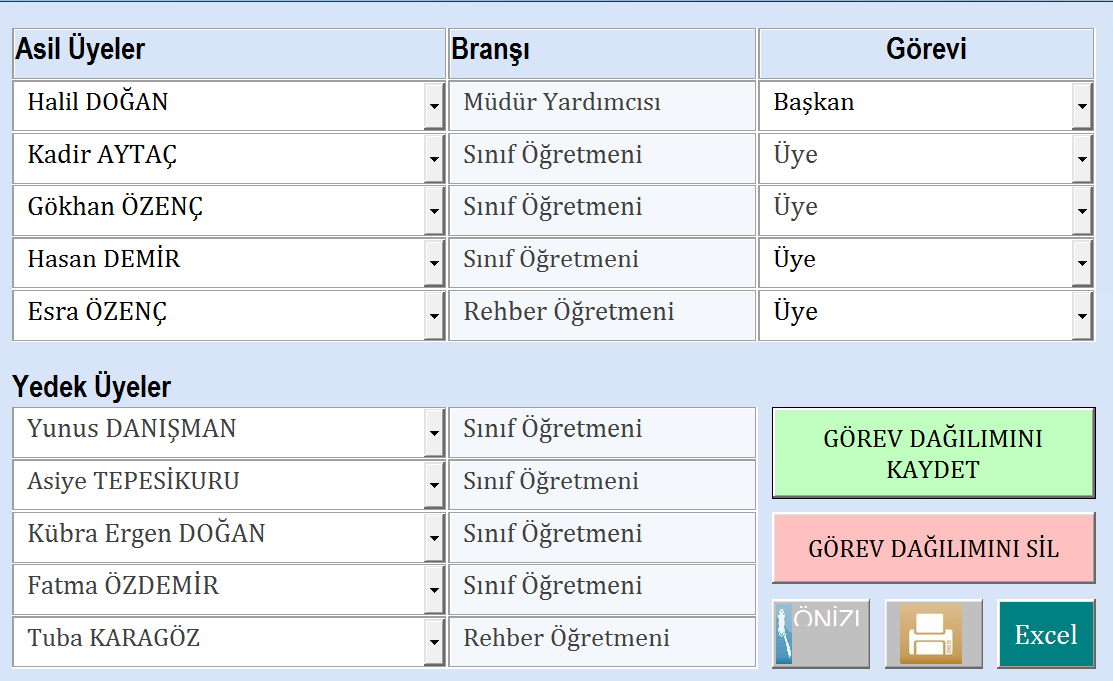 